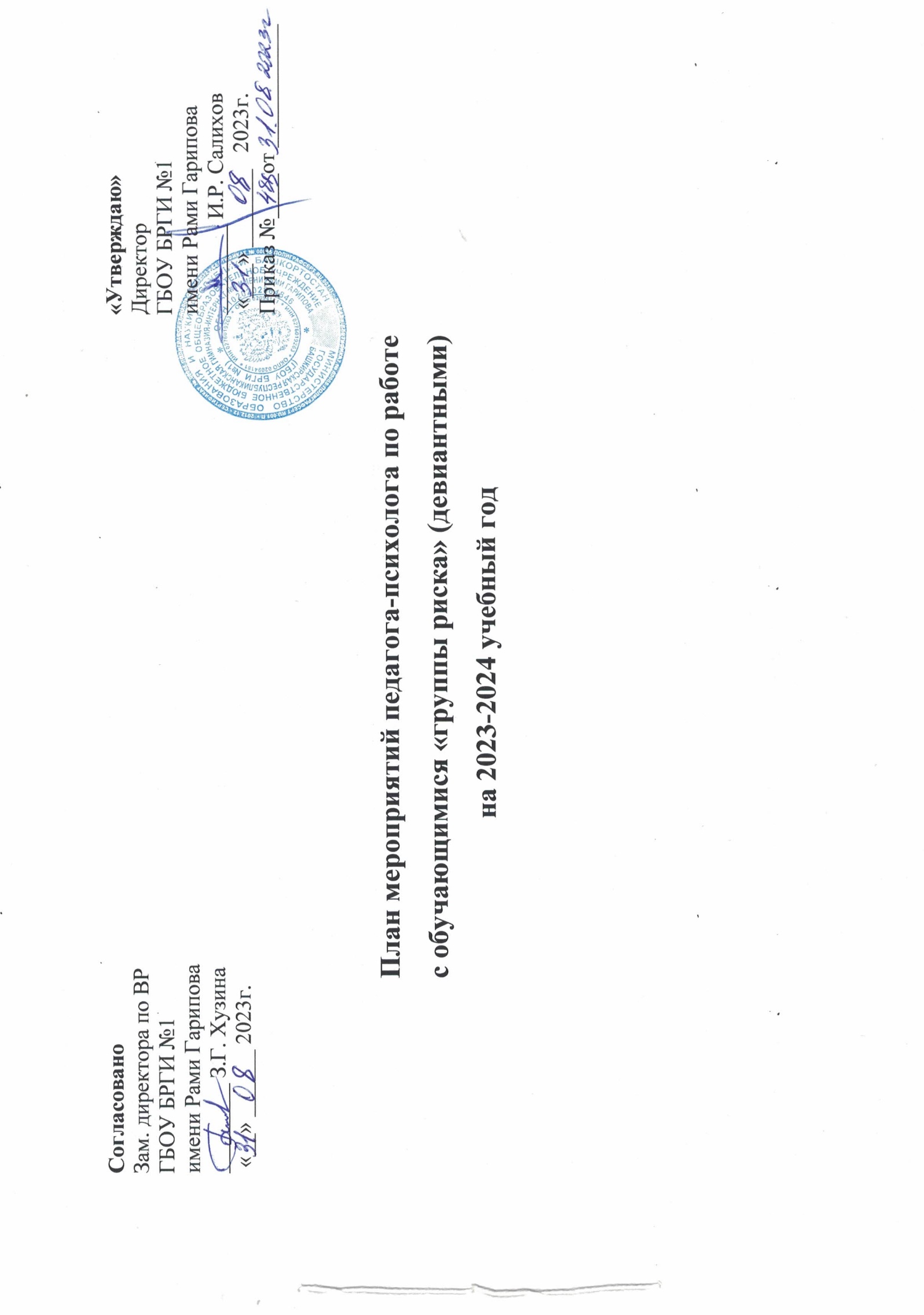 Педагог-психолог 				Канафина Л.Б№ п/пПланируемые мероприятияКонтингент Сроки проведенияПримечания Рекомендуемые методикиОтметка о выполнении Психологическая диагностика Психологическая диагностика Психологическая диагностика Психологическая диагностика Психологическая диагностика Психологическая диагностика Диагностика эмоционального состояния обучающихся7-11 классыСентябрь-октябрьСписок группы риска, работа согласно алгоритмаСогласно приказуДиагностическое обследование и мониторинг адаптации обучающихся  7- х, 8-хи 10-х классов с целью изучения степени и особенностей адаптации детей к новой социальной ситуации7,8, 10 классы Октябрь (первичная) апрель (вторичная)Психологическое заключение, анализ динамики развития, рекомендации, выступление на педагогическом совете Филлипс (7-8 класс), опросник социально-психологической адаптации (вар. Снегиревой)10 классДинамика взаимоотношений в классном коллективе (выявление буллинга)7-8 классНоябрь-декабрьПсихологическое заключение, анализТест коммуникативной агрессивности А.Бойко, Д.Олвуес,  «Буллинг», социометрия, Экспресс-методика  по изучению соц-псих климата в коллективе (О.С. Михалюк, А.Ю Шалыто)Социально-психологическое тестирование обучающихся, направленное на раннее выявление немедицинского потребления наркотических средств и психотропных веществ С 13 лет до 11 классаОктябрь-ноябрьЗаключение, анализ, отчет в МОиН РБСогласно приказу МОиН РБИндивидуальная диагностика личности обучающихся «группы риска»7-11 классыВ течение годазаключениеТест «Уровень субъективного контроля» для подростков, Шкала организационного стрессаГрупповая и индивидуальная  профориентационная диагностика 8-11 классыПо плану и по запросу Отчет, рекомендации«Карта интересов» А.Е. Голомшток, методика Л.А. Йовайши, Э.Штейн «Якоря карьеры»Диагностика детей и семей, оказавшихся в трудной жизненной ситуации на разных стадиях кризиса (раннее выявление, СОП): состоящих в «группе риска», на внутрешкольном учете, детей, подвергшихся жестокому обращению и детей из замещающих семей 7-11 классы (по списку ВШУ, ОДН)В течение годаСовместно с социальным педагогамШкала семейной адаптации и сплочения «Тест Олсена», Экспетная диагностика социально-педагогически запущенности детей (Р.В. Овчарова)Диагностика юношей, подлежащих постановке на первоначальный воинский учет9-11 классыПо плану военкомата Обратить особое внимание на юношей с низ. псих. устойчивостьюКОТ, S-тест, ВППДиагностика обучающихся склонных к агрессии и насилиюВ течение годазаключениеОпросник враждебности Басса-Дарки, методика диагностики показателей и форм агрессии(вар. Резапкиной), Методика диагностики показателей и форм агресии, шкала диагностики враждебности Кука-МадлейДиагностика обучающихся, склонных к различным видам зависимостиВ течение  годазаключениеМетодика диагностики склонности к 13 видам зависимостей Лозовой Г.В.Развивающая и коррекционная работаРазвивающая и коррекционная работаРазвивающая и коррекционная работаРазвивающая и коррекционная работаРазвивающая и коррекционная работаРазвивающая и коррекционная работаЗанятия с обучающимися, испытывающими трудности адаптации в школе7,8,10 классыПо плануИндивидуальная коррекционная карта(лист) обучающегосяАдаптированные и авторские программы коррекцииИндивидуальные занятия с неблагоприятными семьями и обучающимися «группы риска»Родители, обучающиесяВ течение годаИндивидуальная коррекционная карта(лист) обучающегосяАдаптированные и авторские программы коррекции, «скилл-терапия» «шейпинг»Коррекционная работа с детьми и семьями, оказавшихся в трудной жизненной ситуации, на разных стадиях кризиса (раннее выявление, СОП): состоящих в «группе риска», на внутрешкольном учете, детей, подвергшихся жестокому обращению и детей из замещающих семейРодители, обучающиесяВ течение годакарта(лист) коррекционных занятий, рекомендацииАдаптированные и авторские программы коррекции, сказкотерапия, арт-терапия, моделирование и анализ проблемных ситуацийЗанятия по профориентации9, 11 классыФевраль-апрельОтчет, рекомендацииАдаптированные и авторские программы коррекцииЗанятия с обучающимися по коррекции эмоционально-волевой сферы (агрессия, коммуникативные трудности, буллинг)Групповые или индивидуальные занятия В течение годаИндивидуальная коррекционная карта(лист) обучающегося, рекомендацииМетод реконструкции характера обучающегосяКоррекционные занятия с обучающимися ОВЗ по результатам диагностики По запросуВ течение годаИндивидуальная коррекционная карта(лист) обучающегося, рекомендацииАдаптированные и авторские программы коррекции, арт-терапия,Привлечение обучающихся девиантного поведения к ЗОЖ 7-11 классыВ течение годаСоциальный педагог, классные руководители, воспитатели, учителя физкультурыВосстановление ЗОЖ, при котором отрицательные качества, вредные привычки и отрицательные потребности оказываются неприемлемыми Консультативная работаКонсультативная работаКонсультативная работаКонсультативная работаКонсультативная работаКонсультативная работа1.Консультация для родителей обучающихся девиантного поведения Родители В течение годаПо запросу2. Консультация для родителей 7-х,8-х классов по результатам диагностики адаптацииИндивидуально Ноябрь-декабрьПо запросу3. Консультация для обучающихся и родителей 9-х, 11-х классов по профориентацииобучающихся и родителей 9-х, 11-х классовВ течение годаПо запросу4. Консультация для обучающихся находящихся в трудной жизненной ситуации в рамках работы уполномоченной службыИндивидуально В течение годаПо запросу5. Консультирование педагогов, обучающихся, родителей Индивидуально В течение годаПо запросу6. Индивидуальные консультации для педагогов, работающих с ОВЗпедагогиВ течение годаПо запросу7.Консультирование родителей по вопросам инклюзивного образования, выбора стратегии образованияродителиВ течение годаПо запросуПросветительская работаПросветительская работаПросветительская работаПросветительская работаПросветительская работаПросветительская работа1.Выступление на родительских собранияхродителиПо запросу, по плануЭкспертная работаЭкспертная работаЭкспертная работаЭкспертная работаЭкспертная работаЭкспертная работа1.Участие в совете профилактики правонарушений школы, в работе наркопоста, в работе ППК, в работе Совета по профориентацииВ течение годаПо плануОрганизационно-методическая работаОрганизационно-методическая работаОрганизационно-методическая работаОрганизационно-методическая работаОрганизационно-методическая работаОрганизационно-методическая работа1.Планирование работы на годсентябрь2.Подготовка к выступлениям на семинарах, педагогических советах, родительских собраниях В течение года3.Выступление на конференциях, семинарахобучающиесяВ течение года4.Обработка результатов диагностики, составление заключений по результатам психологического обследованияВ течение года5.Оформление информационных стендовВ течение года6.Подготовка отчета о проделанной работеМай-июнь7.Подготовка к индивидуальным и групповым занятиям, мастер-классам, тренингамВ течение года8.Посещение семинаров и конференций, участие в работе МОВ течение года 